Texas School for the Blind & Visually Impaired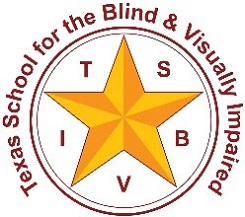 Outreach Programswww.tsbvi.edu | 512-545-8631 | 1100 W. 45th St. | Austin, TX 78756The Infused Skills AssessmentOrigin & Philosophical basis Presented by :  Linda Hagood, M.A., CCC-SLPSpeech-Language PathologistTexas School for the Blind and Visually ImpairedTETN broadcast 10/11/06Why did we develop the assessment?To blend older developmental approaches (vanDijk, Piaget)  with activity-based approaches (Lou Brown, Syracuse Community-based Curriculum). To provide a curriculum framework for our program of deaf-blind and students with combined visual, cognitive and communicative challenges.To help develop a profile of strengths and weaknesses for individual students.To document progress in students who failed to show growth on more traditional assessment instruments.Philosophical statementFunctional developmental skills which are important benchmarks for students with visual impairment, should be infused into functional routines to facilitate generalization of skills across learning environments (domestic, leisure, vocational, community)Definition of domains/ terminologyI.  Social CompetenceA. Social communicative interactionsCommunicative functions—reasons or purposes for communicating.  Interactions—behaviors which may or may not be purposefully communicative, but which impact the quality of the student’s relationship with others. These behaviors facilitate initiation, maintenance, and appropriate endings to both nonverbal and verbal interactions.Topics—the subjects of interaction or conversation which emerge from the student’s experiences with varied objects, people and events.  Topics may be synonymous with activity labels (e.g. swimming, snack, bathing, skating) or with idiosyncratic student interests which are shared with others  (hands, country music,  plastic containers)B. Emotional developmentPersonal relationships—form the foundation for communication and future learningSelf Control-the ability to monitor and cregulatone’s own emotional stateParticipation—the student’s active involvement which helps define him and distinguish him from others.  For example, in the domestic area, the student may understand that he is the dishwasher and his mom is the cook.  Self concept—the development of the student’s image of himself. Includes understanding of one’s own interests, strengths and weaknesses.II. OrganizationA. Senses and Motor SkillsSpatial orientation—the relationship between self and environment. Mobility—the ability to purposefully move through the environment.  B. Basic conceptsTime.  Includes skills such as sequencing, anticipation, as well as more conventional time concepts such as vocabulary for morning, afternoon, evening, before, after, month, day, week.  Classification. Organization of objects, actions, people or events into functional categories.Problem solving. The ability to use reasoning to generate solutions to practical obstacles in everyday life. Quantitative. Early numerical and pre-number concepts.C. Representation/ CognitionRepresentational forms.  Vehicles for conveying communicative intent/ functions. Include affective responses, hand-guiding, gestures, signs, speech, graphic forms such as pictures and tactile symbols, print and Braille. Vocabulary. Words and the conceptual underpinnings for words.Imitation.  The ability to maintain a visual, auditory or tactual-kinesthetic image of an action or sound and to reproduce it at a different time. Using the Infused Skills Assessment to develop IEPsTeach to weakness--fill in developmental gapsTeach to strengths—expand on areas of strengthUse profile to understand learning style (e.g , object kids/ people kids)